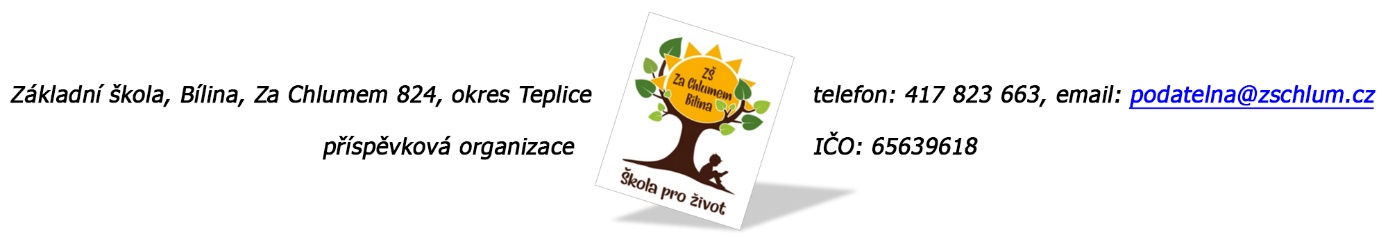 DERATIZACE - SEVERChomutovská 2231Most, 43401                       Objednávka č. 84/2024Ředitelství školy objednává deratizaci celé školy.Tato Objednávka/Smlouva bude v plném rozsahu uveřejněna v informačním systému registru smluv na Portále veřejné správy dle zákona č. 340/2016 Sb., o registru smluv, ve znění pozdějších přepisů. Uveřejnění této Objednávky/Smlouvy v registru smluv zajistí odběratel.Předpokládaná výše objednávky je……………………………………..Kč.AKCEPTACE  OBJEDNÁVKY (datum a podpis):                          Děkujeme za kladné vyřízení objednávky                        Fakturu zasílejte na výše uvedenou adresu.V Bílině dne: 12. 4. 2024                                                              za ZŠ: Fojtíková Andrea                                                                                                                       ekonom školyBankovní spojení: Unicredit Bank, a.s.                                 č.ú. 824077/2700                                 email: fojtikova@zschlum.cz                                 IČO: 65639618